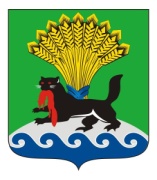 РОССИЙСКАЯ ФЕДЕРАЦИЯИРКУТСКАЯ ОБЛАСТЬИРКУТСКОЕ РАЙОННОЕ МУНИЦИПАЛЬНОЕ ОБРАЗОВАНИЕАДМИНИСТРАЦИЯРАСПОРЯЖЕНИЕот « 10 » апреля 2018 г.					            			         № 35О создании комиссии по проверке знаний требований охраны трудаВ соответствии со статьей 225 Трудового кодекса Российской Федерации, в целях исполнения требований Постановления Министерства труда и социального развития Российской Федерации, Министерства образования Российской Федерации от 13 января 2003 года № 1/29 «Об утверждении Порядка обучения по охране труда и проверки знаний требований охраны труда работников организации», руководствуясь статьями 39, 45, 54 Устава Иркутского районного муниципального образования:Утвердить состав комиссии по проверке знаний требований охраны труда (прилагается).Комиссии по проверке знаний требований охраны труда:проводить проверку знаний требований охраны труда в объеме должностных обязанностей руководителей и специалистов администрации Иркутского районного муниципального образования не позднее первого месяца со дня поступления на работу, далее – по мере необходимости, но не реже  одного раза в три года;результаты проверки знаний требований охраны труда оформлять протоколом по форме согласно приложению к Постановлению Министерства труда и социального развития Российской Федерации, Министерства образования Российской Федерации от 13 января 2003 года № 1/29 «Об утверждении Порядка обучения по охране труда и проверки знаний требований охраны труда работников организации».Разместить настоящее распоряжение в информационно-телекоммуникационной сети «Интернет» на официальном сайте Иркутского                                  районного муниципального образования www.irkraion.ru. Настоящее распоряжение вступает в силу с момента подписания.Контроль исполнения настоящего распоряжения возложить на  председателя комитета по муниципальному финансовому контролю  администрации Иркутского районного муниципального образования.Исполняющий обязанности Мэра районаИ.В. ЖукУТВЕРЖДЕНраспоряжением администрацииИркутского районногомуниципального образованияот « 10 » апреля 2018 г.СОСТАВ КОМИССИИ ПО ПРОВЕРКЕ ЗНАНИЙ ТРЕБОВАНИЙ ОХРАНЫ ТРУДА СОСТАВ КОМИССИИ ПО ПРОВЕРКЕ ЗНАНИЙ ТРЕБОВАНИЙ ОХРАНЫ ТРУДА СОСТАВ КОМИССИИ ПО ПРОВЕРКЕ ЗНАНИЙ ТРЕБОВАНИЙ ОХРАНЫ ТРУДА заместитель Мэра района –руководитель аппарата Новосельцев Пётр Николаевич – председатель комиссии;председатель комитета по муниципальному финансовому контролю Булатова Марина Ивановна – заместитель председателякомиссии;Члены комиссии:начальник организационно-контрольного управления Базикова Светлана Владимировна;начальник управления кадровой политики Петрачкова Мария Андреевна;начальник отдела управления охраной труда комитета по муниципальному финансовому контролюШалимова Галина Витальевна.Председатель комитета по муниципальному финансовому контролю                                    М.И. БулатоваПредседатель комитета по муниципальному финансовому контролю                                    М.И. БулатоваПредседатель комитета по муниципальному финансовому контролю                                    М.И. Булатова